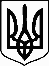 УкраїнаМЕНСЬКА МІСЬКА РАДАЧернігівська область(друга сесія восьмого скликання) РІШЕННЯ23 грудня 2020 року	№ 62Про бюджет Менської міської територіальної громади на 2021 рікКеруючись статтею 77 Бюджетного кодексу України, п.23 ст.26 Закону України «Про місцеве самоврядування в Україні», Менська міська рада ВИРІШИЛА:1. Визначити на 2021 рік:доходи місцевого бюджету у сумі 210 015 575,00 гривень, у тому числі доходи загального фонду місцевого бюджету – 205 085 800,00 гривень та доходи спеціального фонду місцевого бюджету – 4 929 775,00 гривень згідно з додатком 1 до цього рішення;видатки місцевого бюджету у сумі 209 813 075,00 гривень, у тому числі видатки загального фонду місцевого бюджету – 204 883 300,00   гривень та видатки спеціального фонду місцевого бюджету - 4 929 775,00 гривень;повернення кредитів до місцевого бюджету у сумі 140 000,00 гривень, у тому числі повернення кредитів до спеціального фонду місцевого бюджету – 140000,00 гривень;надання кредитів з місцевого бюджету у сумі 342 500,00 гривень, у тому числі надання кредитів із загального фонду місцевого бюджету – 202 500,00 гривень та надання кредитів із спеціального фонду місцевого бюджету – 140 000,00 гривень;оборотний залишок бюджетних коштів місцевого бюджету у розмірі 20423,00 гривень, що становить 00,01 відсотки видатків загального фонду місцевого бюджету, визначених цим пунктом;резервний фонд місцевого бюджету у розмірі 175 000,00 гривень, що становить 0,09 відсотків видатків загального фонду місцевого бюджету, визначених цим пунктом.2. Затвердити бюджетні призначення головним розпорядникам коштів місцевого бюджету на 2021 рік у розрізі відповідальних виконавців за бюджетними програмами/підпрограмами згідно з додатками 3, 4 до цього рішення.3. Затвердити на 2021 рік міжбюджетні трансферти згідно з додатком 5 до цього рішення.Рекомендувати отримувачам субвенцій з бюджету Менської міської територіальної громади вільні залишки бюджетних коштів спрямовувати у першу чергу на збільшення кошторисних призначень з оплати праці з нарахуваннями працівникам бюджетних установ та на розрахунки за спожиті бюджетними установами енергоносії. 4. Затвердити розподіл витрат місцевого бюджету на реалізацію місцевих/регіональних програм у сумі 24 097 895,00 гривень згідно з додатком 7 до цього рішення.5. Установити, що у загальному фонді місцевого бюджету на 2021 рік до доходів загального фонду місцевих бюджетів належать доходи, визначені статтями 64 Бюджетного кодексу України, та трансферти, визначені статтями Бюджетного кодексу України (крім субвенцій, визначених статтею 69-1 та частиною першою статті 71 Бюджетного кодексу України), а також такі надходження відповідно до Закону України "Про Державний бюджет України 2021 рік".6. Установити, що джерелами формування спеціального фонду місцевого бюджету на 2020 рік у частині доходів є надходження, визначені статтями 69-1 та 71 Бюджетного кодексу України, а також такі надходження відповідно до Закону України "Про Державний бюджет України на 2021 рік".7. Визначити на 2021 рік відповідно до статті 55 Бюджетного кодексу України захищеними видатками місцевого бюджету видатки загального фонду на:- оплату праці працівників бюджетних установ;- нарахування на заробітну плату;- придбання медикаментів та перев’язувальних матеріалів;- забезпечення продуктами харчування;- оплату комунальних послуг та енергоносіїв;- соціальне забезпечення;- поточні трансферти населенню;- поточні трансферти місцевим бюджетам;8. Отримувати позики на покриття тимчасових касових розривів місцевого бюджету, пов'язаних із забезпеченням захищених видатків загального фонду, в межах поточного бюджетного періоду за рахунок коштів єдиного казначейського рахунку на договірних умовах без нарахування відсотків за користування цими коштами з обов'язковим їх поверненням до кінця поточного бюджетного періоду у порядку, визначеному Кабінетом Міністрів України, відповідно до статей 43, 73 Бюджетного кодексу України.9. Головним розпорядникам коштів місцевого бюджету здійснювати виконання норм Бюджетного кодексу України стосовно:1) затвердження паспортів бюджетних програм протягом 45 днів з дня набрання чинності цим рішенням;2) здійснення управління бюджетними коштами у межах встановлених їм бюджетних повноважень та оцінки ефективності бюджетних програм, забезпечуючи ефективне, результативне і цільове використання бюджетних коштів, організацію та координацію роботи розпорядників бюджетних коштів нижчого рівня та одержувачів бюджетних коштів у бюджетному процесі;3) здійснення контролю за своєчасним поверненням у повному обсязі до бюджету коштів, наданих за операціями з кредитування бюджету, а також кредитів (позик), отриманих Автономною Республікою Крим чи територіальною громадою міста, та коштів, наданих під місцеві гарантії;4) забезпечення доступності інформації про бюджет відповідно до законодавства, а саме:здійснення публічного представлення та публікації інформації про бюджет за бюджетними програмами та показниками, бюджетні призначення щодо яких визначені цим рішенням, відповідно до вимог та за формою, встановленими Міністерством фінансів України, до 15 березня 2021 року;оприлюднення паспортів бюджетних програм у триденний строк з дня затвердження таких документів;5) взяття бюджетних зобов'язань, довгострокових зобов'язань за енергосервісом та здійснення витрат бюджету;6) забезпечення у повному обсязі проведення розрахунків за електричну та теплову енергію, водопостачання, водовідведення, природний газ та послуги зв'язку, які споживаються бюджетними установами, та укладання договорів за кожним видом енергоносіїв у межах встановлених відповідним головним розпорядником бюджетних коштів обґрунтованих лімітів споживання тощо.10. В міжсесійний період в окремих випадках на підставі розпорядження міського голови за погодженням з постійною комісією міської ради з питань планування, фінансів, бюджету  та соціально – економічного розвитку дозволити здійснювати  виділення додаткових асигнувань головним розпорядникам коштів міського бюджету,  вносити зміни до загального розміру фінансування головних розпорядників коштів шляхом проведення перерозподілу видатків між останніми, перерозподіл коштів в межах одного розпорядника, що призводять до зміни розмірів по загальному та спеціальному фондах.Надати право фінансовому управлінню міської ради здійснювати спрямування додатково визначених цільових трансфертів на підставі повідомлень установ  вищого рівня.Фінансовому управлінню міської ради за поданням головного розпорядника коштів міського бюджету здійснювати перерозподіл видатків за економічною та функціональною класифікаціями в межах загального обсягу бюджетних призначень окремо по загальному і спеціальному фондах.11. Доручити, згідно з вимогами пункту 7.1 Порядку казначейського обслуговування місцевих бюджетів, затвердженого наказам Міністерства фінансів України від 23 серпня 2012 року №938, затверджувати розпорядження про виділення коштів загального та спеціального фондів міського бюджету начальнику фінансового управління Менської міської рад, а у разі його відсутності – заступнику начальника фінансового управління .12. Надати право фінансовому управлінню Менської міської ради погоджувати довідки про зміни до кошторисів у частині власних надходжень спеціального фонду розпорядникам нижчого рівня, підпорядкованим головним розпорядникам бюджетних коштів, які фінансуються з бюджету територіальної громади. 13. Установити, що розпорядники бюджетних коштів міського бюджету беруть бюджетні зобов’язання та здійснюють відповідні видатки за загальним фондом бюджету тільки в межах бюджетних асигнувань, встановлених кошторисами. Розпорядники бюджетних коштів беруть зобов’язання за спеціальним фондом бюджету виключно в межах відповідних фактичних надходжень до спеціального фонду бюджету та бюджетних призначень, встановлених за рахунок залишків коштів спеціального фонду. Зобов’язання, взяті розпорядниками без відповідних бюджетних асигнувань, не вважаються бюджетними зобов’язаннями і не підлягають оплаті за рахунок бюджетних коштів.14. Це рішення набирає чинності з 1 січня 2021 року.15. Міській раді забезпечити оприлюднення рішення про бюджет територіальної громади на 2021 рік в засобах масової інформації.16. Додатки № 1,3,4,5, 7 до цього рішення є його невід’ємною частиною.17. Контроль за виконанням розпорядження покласти на постійну комісію з питань планування, фінансів, бюджету та соціально – економічного розвитку Менської міської ради.Міський голова                                                        Г.А. Примаков